«Работа с детьми с ЗПР в учреждениях образования»Дата проведения 22.02.2022 г.Цель: Оказание консультативно-методической помощи педагогам, работающим с детьми с ЗПР в общеобразовательной школе, осознание значимости работы с особыми детьми и выработка таких качеств как позитивное отношение к ребенку, эмоциональное принятие ребенка.Задачи:1. Содействовать повышению творческого потенциала и профессиональной компетентности педагогов.2. Провести обучение, проанализировать методы и приемы работы с детьми с ЗПР, провести упражнения на развитие познавательной сферы детей с ЗПР3. Обмен опытом, развитие навыков работы в паре.Ход семинара-практикума:1. ПриветствиеПедагог-психолог: Добрый день, уважаемые коллеги! Мне приятно видеть вас сегодня. Наша встреча проходит в рамках темы «Работа с детьми с ЗПР в общеобразовательной школе». Сегодня мы рассмотрим и обсудим методы работы с, данной категорией детей. Я надеюсь на вашу активность и сотрудничество.2. Выступление педагoга-психoлoга пo темеТрудности обучения детей с замедленным психическим развитием нередко связаны с их мотивационной незрелостью. Дети приходят в школу без интереса. В мотивах детей с задержкой развития преобладают игровые интересы. Мотивационная готовность у детей с ЗПР к моменту поступления в школу не сформирована. Именно задержка психического развития препятствует формированию учебной мотивации. Дети с ЗПР не готовы к принятию требований, предъявляемых школой.Такие дети не осознают важности и нужности обучения, не принимают учебные цели, их деятельность характеризуется общей неорганизованностью недостаточной целенаправленностью, которая выражается в неумении обдумывать свою работу и планировать ход ее выполнения.Интеллектуальное отставание сильно тормозит развитие познавательного интереса. Учитывая слабость их мотивационной сферы, учитель должен решать одну из основных задач на уроке – формирование учебных мотивов. С такими детьми, необходимо проводить коррекционную работу по формированию активной позиции ученика, положительного отношения к учебе, развитию познавательного процесса.Для формирования положительного отношения к учебе можно выделить следующие направления в работе педагога:создание общей положительной атмосферы на уроке;снижение тревожности детей, избегая упреков, насмешек, угроз и т.д.исключить страх у детей перед риском ошибиться, забыть, смутиться, неверно ответить;создание ситуации успеха в учебной деятельности для формирования чувства уверенности в себе и положительной самооценки;Стимулировать познавательный интерес можно многообразием приемов занимательности (иллюстрацией, кроссвордами, задачами-шутками, загадками, занимательными упражнениями, текстами с пропущенными словами, упражнениями на соотнесение и т.д.); специально обучать приемам умственной деятельности и учебной работы; использовать проблемно-поисковые методы обучения.Также необходимо находить любой повод, чтобы похвалить ребенка, отметить хотя бы небольшие его достижения. Похвала воспринимается детьми, прежде всего, как выражение положительного к себе отношения учителя, педагога, воспитателя. Она стимулирует активность ребенка, который стремиться многократно, заслужить одобрение взрослых. При этом активность детей, вызванная стремлением к похвале, нередко переходит в заинтересованность самой учебной работой, а иногда и в познавательный интерес.Эффективное овладение учебным материалом, детьми с ЗПР, возможно лишь при умелой организации сотрудничества учеников и учета их индивидуальных особенностей.Стремление к успеху есть способ преодоления неуспеха. Деятельность, приносящая успех, является основным фактором личностного роста, потому что успех ребенка – это единственный источник внутренних сил и энергии.Упражнение «Салфетки»Цель: развитие у педагогов эмоционально-положительного отношения к детям, осознание индивидуальности каждого ребенка.Задание: уважаемые коллеги, у вас на столах лежат салфетки. Предлагаю Вам выполнить следующее действие:сложите салфетку пополам и оторвите правый угол (так делать 4 раза);откройте салфетку;покажите ее всем присутствующим.Как видите, нет ни одной одинаковой салфетки. Так и в обучении детей с особыми образовательными потребностями, они слышат и видят одно и то же, но понимают всё по-своему. Соответственно к каждому такому ребенку нужен индивидуальный подход. Ваша задача и состоит в том, чтобы дать возможность пережить радость достижения, осознать свои возможности, поверить в себя. Задание № 1Упражнение «Работа в парах»Цель: анализ действий педагога на уроке, способствующие/не способствующие созданию ситуации успеха.Работа в парах 1 рядЗадание: Ваша задача проанализировать действия педагога на уроке и выбрать подходящие варианты, которые способствуют созданию ситуации успеха. Приветствуются собственные варианты действий педагога. ДЕЙСТВИЯ ПЕДАГОГА НА УРОКЕ1. Заостряем внимание на негативном.2. Улыбка, добрый взгляд.3. Проявление интереса к каждому ученику, великодушное отношение.4. Присваивает прозвища (плохой, ленивый, глупый …).5. Сравнивает одного ребёнка с другим.6. Отмечает персональную исключительность.7. Аргументирует необходимость действий.8. Обучает алгоритму действий.9. Оценивает действия ученика с акцентом на детали.10. Много говорит за детей.11. Показывает недовольство учеником, группой учеников.12. Верит в способность ученика.13. Предупреждает и угрожает по невыполнению требований.Работа в парах 2 рядЗадание: Ваша задача проанализировать действия педагога и подобрать из них только те, которые не способствуют созданию ситуации успеха. Приветствуются собственные варианты действий педагога, которые препятствуют созданию ситуации успеха.ДЕЙСТВИЯ ПЕДАГОГА НА УРОКЕ1. Заостряет внимание на негативном.2. Улыбка, добрый взгляд.3. Проявление интереса к каждому ученику, великодушное отношение.4. Присваивает прозвища (плохой, ленивый, глупый…).5. Сравнивает одного ребёнка с другим.6. Отмечает персональную исключительность.7. Аргументирует необходимость действий.8. Обучает алгоритму действий.9. Оценивает действия ученика с акцентом на детали.10. Много говорит за детей.11. Показывает недовольство учеником, группой учеников.12. Верит в способность ученика.13. Предупреждает и угрожает по невыполнению требований.Работа в парах 2 рядЗадание: Ваша задача проанализировать особенности обучающихся и выделить те из них, которые характерны для детей с ЗПР.ПСИХИЧЕСКИЕ ПРОЯВЛЕНИЯ УЧЕНИКОВУстойчивое вниманиеСниженная работоспособностьОграниченный запас общих сведений и представлений о миреРазвитое воображениеЗатрудненная переключаемость с одного вида деятельности на другойХороший словарный запасСниженная продуктивность произвольной памятиНеразвитость логического мышленияНеразвитость практического мышленияНезрелость эмоциональной сферыХорошо сформированное логическое мышлениеНизкая познавательная мотивацияНизкий навык самоконтроля Развитый познавательный интересЗадание № 2Упражнение «Таблицы с буквами»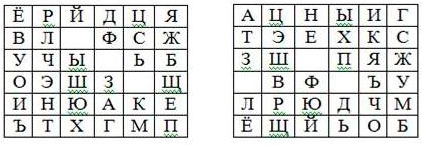 Задание: один ищет и показывает буквы русского алфавита в правильном порядке и называет их, другой контролирует.Задание № 3Упражнение «Счет наоборот»Участник пишет на листочке бумаги цифры от 10 до 1, а вслух считает от 1 до 10Писать нужно ведущей рукой, вторая серия, на другом листочке «неведущей» рукой писать от 1 до 10, а вслух проговаривать одновременно от 10 до 1Задание № 4Упражнение «Загадка»Цель: развитие устойчивости, распределения и переключения внимания, повторение деления слов на слоги.Инструкция. Прочитайте загадку по слогам в порядке возрастания цифр. Напиши отгадку.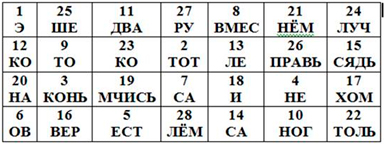 (Правильный ответ. Этот конь не ест овса, вместо ног два колеса. Сядь верхом и мчись на нём, только лучше правь рулём. (Велосипед)Задание № 5Упражнение «Найди слова»Задание № 6Упражнения на развитие межполушарного взаимодействияЗафиксируйте предплечье правой руки на столе. Указательным и средним пальцами возьмите карандаш со стола, приподнимите и опустите его. Сделайте то же левой рукой.Вращайте карандаш сначала между пальцами правой руки, затем левой (между большим и указательным; указательным и средним; средним и безымянным; безымянным и мизинцем; затем в обратную сторону).Вытяните руки перед собой, сгибайте кисти вверх и вниз. Затем вращайте обеими кистями по и против часовой стрелки (сначала однонаправленно, затем разнонаправленно), сводите и разводите пальцы обеих рук. Попробуйте с движениями рук одновременно широко открывать и закрывать рот.Зеркальное рисование. Положите на стол чистый лист бумаги. Возьмите в обе руки по карандашу или фломастеру. Начните рисовать одновременно обеими руками зеркально – симметричные рисунки, буквы. При выполнении этого упражнения почувствуйте, как расслабляются глаза и руки. Когда деятельность обеих полушарий синхронизируется, заметно увеличится эффективность работы всего мозга.В завершение нашей с вами работы, нам бы хотелось поделиться с вами одной историейКак-то, один человек увидел на улице ребенка, который был голоден и дрожал от холода. Прохожий в гневе обратился к Богу:- Чем провинился перед Тобой этот ребенок? Почему Ты допускаешь такую несправедливость? Почему ничего не предпринимаешь?!”.И вдруг человек услышал: “Кое-что я предпринял - послал ему навстречу тебя”.лпеншидспросоырржрзещрбрескценаллооаыимтабавитддннглогдоншнеаьоспвункоедржскамаврлвкачапжуцрдпредложениекэластичностьшаювиыоапрдусафудефицитемт